Horaire préliminaire du Parlement écolierJeudi 08 mai 2025Entre14h00	Accueil et inscription des participantset 15h00	Pavillon d’accueil14h00 à	Séance de photographie par école15h55		Escalier principal, 2e étage (entre le 2e étage et le 3e étage)14h10	à	Visites guidées de l’hôtel du Parlement (45 minutes)15h55		Départs du Hall			7 groupes (environ 25 personnes) - Départs à intervalles réguliers 			14h10 – 14h20 – 14h30 – 14h40 – 14h50 – 15h00 – 15h1016h00 à	Séance d’information 16h15	Agora16h20 à	Rencontres de formation et de travail16h50		Les quatre parrains et marraines (Salle Jeunesse)Les trois porte-paroles (Salle Jeunesse)Les deux leaders parlementaires (Salle Multi)Les quatre personnes coprésidentes des commissions parlementaires (Salle Multi)Tous les autres députés et députées qui désirent recevoir de l’aide pour la révision et la pratique de leur discours ou simplement les pratiquer (Agora)17h00	Découverte de la Salle du Conseil législatif (salon rouge)		Salle du conseil législatif17h15	Assermentation des députés et députées		Salle du conseil législatif17h20		Allocution de Monsieur Sylvain Lévesque, 		vice-président de l’Assemblée nationale du Québec		Salle du conseil législatif17h30 à	Dîner officiel présidé par Monsieur Sylvain Lévesque, 19h00		vice-président de l’Assemblée nationale du Québec		Restaurant Le Parlementaire et Grand Hall+/- 19h00 	Départ des participants	Pavillon d’accueilVendredi 09 mai 202507h00	Ouverture de la porte des visiteurs		Pavillon d’accueil07h00 à	Petit-déjeuner08h10		Café du Parlement et Foyers La Fontaine et Papineau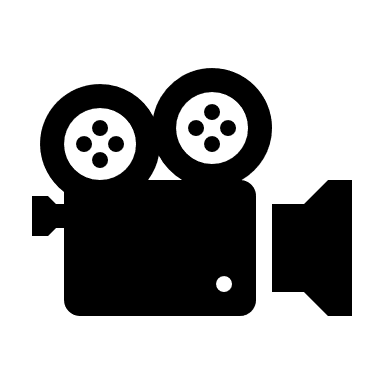 08h15	à	PREMIÈRE SÉANCE 09h40	Salle du conseil législatif			Affaires courantes  Présentation des projets de loi no 1, no 2, no 3 et no 4	Affaires du jour  Projets de loi no 1, no 2, no 3 et no 4  Débats sur l’adoption du principe  Mises aux voix   Motions d’envoi en commissions parlementaires09h45	à	Collation10h15		Foyer La Fontaine, Hall du rez-de-chaussée (au pied de l’escalier)10h20 à 			Commissions parlementaires 12H00				(17 député.es par commission, les autres y assistent en spectateurs)			Étude du projet de loi no 1 Salle Pauline-Marois		Étude du projet de loi no 2Salle Marie-Claire-Kirkland		Étude du projet de loi no 3Salle Louis-Hippolyte-La Fontaine 		Étude du projet de loi no 4Salle Louis-Joseph-Papineau12h00	à	Déjeuner 13h25		Café du Parlement et Foyers Papineau13h30		Photographie officielle de la 27e législature (photo de groupe)		Salle du conseil législatif 13h45 à	DEUXIÈME SÉANCE 15h30	Salle du conseil législatif		Affaires courantes  Dépôt des rapports des quatre commissions  Période de questions et réponses orales			Affaires du jour	Projets de loi no 1, no 2, no 3 et no 4  Débat sur l’adoption finale  Mise aux voix15h30		Sanction des projets de loi par le lieutenant-gouverneur du Parlement écolier	Salle du conseil législatif15h40		Cérémonie de clôture			Salle du conseil législatif16h00	à	Collation16h20		Foyer La Fontaine, Hall du rez-de-chaussée (au pied de l’escalier)16h20 	Départ des participants	Pavillon d’accueil